АДМИНИСТРАЦИЯ  ВЕСЬЕГОНСКОГО  МУНИЦИПАЛЬНОГО ОКРУГАТВЕРСКОЙ  ОБЛАСТИП О С Т А Н О В Л Е Н И Ег. Весьегонск  29.12.2023                                                                                                                         № 680 п о с т а н о в л я е т:Постановления Администрации Весьегонского муниципального округа от 30.12.2022 № 614 "Об утверждении муниципальной программы Весьегонского муниципального округа Тверской области "Развитие индивидуального жилищного строительства и личного подсобного хозяйства на территории Весьегонского муниципального округа Тверской области на 2023 – 2028 годы", от 31.05.2023 № 204 "О внесении изменений в постановление Администрации Весьегонского муниципального округа от 30.12.2022 № 614", от 02.10.2023 № 412 "О внесении изменений в постановление Администрации Весьегонского муниципального округа от 30.12.2022 № 614", от 29.12.2023 № 663 "О внесении изменений в постановление Администрации Весьегонского муниципального округа от 30.12.2022 № 614" признать утратившими силу с 01.01.2024.2. Обнародовать настоящее постановление на информационных стендах Весьегонского муниципального округа Тверской области  и разместить на официальном сайте Администрации Весьегонского муниципального округа  Тверской области  в информационно-телекоммуникационной сети Интернет.3. Настоящее постановление вступает в силу после его официального обнародования.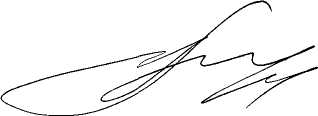     Глава Весьегонского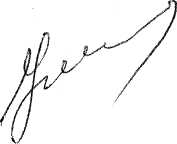                муниципального округа                                                         А.В. ПашуковО признании утратившими силу постановлений Администрации Весьегонского муниципального округа от 30.12.2022 № 614, от 31.05.2023 № 204, от 02.10.2023 № 412, от 29.12.2023 № 663